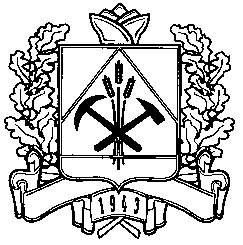 Уважаемые коллеги!Информирую, что Банком России и Минфином России разработаны методические рекомендации и учебно-методические материалы, предназначенные для организации и проведения учебных занятий по финансовой грамотности. Документы размещены на информационно-просветительском ресурсе Банка России в сети Интернет по адресу: https://fincult.info/prepodavanie,             а также на официальном сайте Минфина России по адресу: https://www.minfin.ru/ru/om/fingram/directions/programs. Прошу довести данную информацию до сведения руководителей общеобразовательных организаций.С уважением, заместитель начальника                                                                Л.В.ГолубицкаяИсп.: К.А.Киселева, тел. (3842)36-38-52ДЕПАРТАМЕНТ ОБРАЗОВАНИЯ И НАУКИ КЕМЕРОВСКОЙ ОБЛАСТИ. Кемерово, Советский пр-т, 58тел: 8 (3842) 364366, факс 8(3842) 364321E-mail: recep@ruobr.ruОт ___________№ _____________На № ________________________Руководителям муниципальных органов управления образованием